Dagordning 141014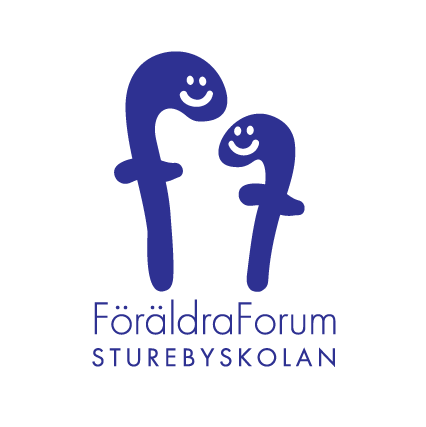 Närvarande: Lotta Åberg, Annika Berglind, Janet Jeppson, Celi Ericsson, Annika Gillegård, Camilla Carlberger, Malin Svensson, Maria Suchowiak, Marina Tjelvling Val av ordförande: Maria Suchowiak
Val av sekreterare: Marina Tjelvling
Val av justerare: Malin Svensson

Föregående protokoll: 
Bordlades till nästa möte
Genomgång av till Dyslexigruppens Mål och strategi-dokument:  Dokumentet är under omarbetning. Malin, Camilla och Marina kommer att jobba igenom det och återkommer med en presentation vid nästa möte. 
Uppföljning av föreläsning på Sturebyskolan 1:a oktober:Kul att så många föräldrar deltog och visade sitt intresse för mötet. Celi förde vissa anteckningar under mötet och påbörjar nu ett dokument om - Vad skolan gör just nu, en sammanfattning av vad som togs upp den 1 oktober.  Ett av tipsen var inköp av skannermusar. Vi får 15 procent rabatt om vi köper fler i ett svep (25-40). Idag har vi fått in intresseanmälan från 13 familjer. Marina stämmer av om rabatten även gäller ifall vi bara beställer 13 st. 
Rapport från möte med rektor 24:e september:Annica, Camilla och Marina träffade Elisabeth (rektor) och specialpedagogerna Annika (mellanstadiet) och Carin (högstadiet). Syftet med mötet var att få igång ett samarbete mellan skola och föräldrar för att förbättra kunskaperna om läs- och skrivsvårigheter och hur undervisningen kan utformas efter varje elevs behov för att varje elev ska ges förutsättningar att utveckla sina kunskaper så långt som möjligt.Det verkar som att skolan gör så mycket mer än vad vi har koll på men har inte hunnit informera om det externt. Webbsidan kan bli mer informativ och länka till fler tips, gemensam glosbok, referensgrupp till IT-ansvariga osv. Skolan var positiv till samverkan. Ett nytt möte mellan dyslexigruppen och specialpedagogerna är bokat till den 23 oktober så fokuserar vi på att ta fram ett gemensamt dokument om ” Så här arbetar Sturebyskolan med läs- och skrivsvårigheter. Skolan håller på att ta fram en handlingsplan, vi föreslogs bli remiss instans men det har ännu inte gått ut något underlag att tycka till om. Vi erbjöd oss också bilda en referensgrupp till IT-ansvariga som är strategiskt viktiga för elevernas utveckling. En sådan referensgrupp (föräldragrupp eller elevråd) skulle kunna bistå med bevakning av teknikutvecklingen såsom exempelvis nya appar osv? Vi lyfte också önskemål om att genomföra en enkätstudie, basmätning. Inget större intresse visades för den frågan men vi kanske ändå får med en av enkätfrågorna i resursteamets årliga undersökning? Inför 23:e oktober; dag med specialpedagoger på skolan:
Malin, Camilla och Marina har mejlat ett förslag om agenda inför mötet på skolan. Syfte och mål med dagen -Ta fram ett gemensamt dokument ” Så här arbetar vi med läs- och skrivsvårigheter på Sturebyskolan – en samverkan mellan skolledning, lärare/mentor, elev/vårdnadshavare (VH) och specialpedagoger”Presentation av respektive arbetsgruppFörslag till agenda;NulägeArbetssätt och metoderAlternativa verktyg/hjälpmedelOrganisationVi hoppas att mötet ska resultera i ett gemensamt dokument där vi har analyserat arbetet utifrån samverkansparternas olika perspektiv.  En gemensam utmaning är hur vi kan fånga lusten att lära? Hur vill skolan kunna mäta utvecklingen?  Nya vinklar som lyftes upp under mötet var att tipsa skolan om att tillsammans med skolsköterskan skapa grupper för elever med läs- och skrivsvårigheter eller att biblioteket håller öppet en timme per vecka dit alla elever kan gå och stötta varandra. Man kan också ha ett möte vid varje terminsstart, ta med datorn, tipsa varandra – se till att allt/alla kommer igång. 
Rapport från möte med Sturebyskolans Jonas Volbe och Tobias Svensson (Marie-Helene):Telefonmöte med syfte att få svar på frågan hur man med enkla metoder kan förbättra överlämningen mellan stadierna. Volbe berättade att skolan arbetar efter genrepedagogik. De vill inte samla elever från olika stadier. Volbe hade inget svar på frågan. MH följer upp samtalet vid ett senare tillfälle 
Uppföljning av utvecklingssamtalen:Utvecklingssamtalen upplevs ännu som ett utvecklingsområde för skolan. Det verkar inte ske någon uppföljning av handlingsplaner eller åtgärdsprogram om inte vårdnadshavaren själva efterfrågar en sådan uppföljning. Kanske elever med läs- och skrivsvårigheter ska erbjudas en längre tid för utvecklingssamtal så det också hinns med? Inför Julmarknaden:Dyslexigruppen bör vara representerad på julmarknaden. Malin, Celi och Maria är frivilliga. Vi behöver ett bord, foldrar och eventuell en dator för att kunna visa Handikappinstitutets kognitionssimulator - testa att ha olika diagnoser. Malin kollar med skolan om vi kan låna utrustning. Annika Gillegård tar kontakt med föräldraforum och säger att vi vill ha platsen. Vi kan också tipsa om appar, alternativa verktyg mm. 
Rapport från kurser och föreläsningar: Vi pratade om den kommande föreläsningen på ABF-huset den 21 oktober. Anna Tibelus, har skrivit boken Tänkt. Väldigt bra föreläsare. Rekommenderas varmt. Flera från gruppen ska delta. Vi kanske kan samlas över en macka strax före mötet? 
Övrigt/tips:Lär eleverna lyssna på sina egna texter innan de lämnar ifrån sig dem. Det är ett tips som är bra för alla elever oavsett läs- och skrivsvårigheter. Vi kan delge varandra liknande tips som stöttar alla och gör det mindre dramatiskt för de utsatta eleverna. Till exempel kan alla få längre tid på prov, eller att lärarna gör proven mindre eller delar upp proven på flera dagar. Ett dilemma med förlängd tid för prov är att lärarna inte har tid. På en skola har man löst att en pensionär ställer upp under den förlängda provtiden. Börja provet hos läraren och sen gå till specialpedagogen? Studiestugan, om man behöver jobba ifatt en läxa. Ett annat tips är att se till att eleven få en ny utredning på högstadiet eller gymnasiet så räcker den sen resten av livet.Tacka också ja till bilagan till betyget när man slutar skolan för då får specialläraren på den nya skolan kännedom om utredningen vid ett tidigt stadium och kan förbereda inför elevens skolstart på nya skolan.
Nästa möte;Vi håller nästa möte den 17 november hos Maria Suchowiak på Hyltevägen 6. Fika från 18:30, mötet börjar 19:00